
Birmingham City University
English Proficiency Test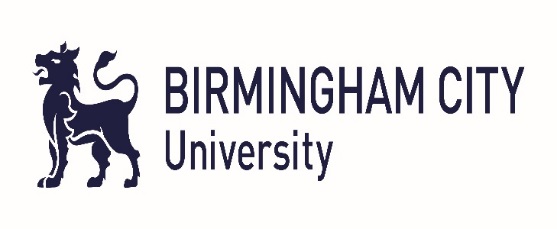 
Listening - Answer Key
Listening Section 1Listening Section 31B21research2C22buy3B23her new home city (or Birmingham)4A24workshops5A25techniques6B26B7communication skills27A815,00028C9waitress29C10food hygiene certificate  30BListening Section 2Listening Section 411Forest31imagination12online32secret13culture33confidence14white/ long-sleeved 34watches15public35attention16dark grey36717simple37travelling18tidy38Brazil19body language 39touch20photos40insecurity